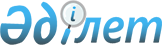 2019 жылға арналған пробация қызметінің есебінде тұрған адамдарды жұмысқа орналастыру үшін жұмыс орындарына квота белгілеу туралы
					
			Мерзімі біткен
			
			
		
					Қостанай облысы Арқалық қаласы әкімдігінің 2018 жылғы 23 қарашадағы № 472 қаулысы. Қостанай облысының Әділет департаментінде 2018 жылғы 27 қарашада № 8132 болып тіркелді. Мерзімі өткендіктен қолданыс тоқтатылды
      "Қазақстан Республикасындағы жергілікті мемлекеттік басқару және өзін-өзі басқару туралы" 2001 жылғы 23 қаңтардағы Қазақстан Республикасы Заңының 31-бабына, "Халықты жұмыспен қамту туралы" 2016 жылғы 6 сәуірдегі Қазақстан Республикасы Заңының 9-бабына сәйкес Арқалық қаласының әкімдігі ҚАУЛЫ ЕТЕДІ:
      1. 2019 жылға арналған пробация қызметінің есебінде тұрған адамдарды жұмысқа орналастыру үшін жұмыс орындарына квота қосымшаға сәйкес белгіленсін.
      2. "Арқалық қаласы әкімдігінің жұмыспен қамту және әлеуметтік бағдарламалар бөлімі" мемлекеттік мекемесі:
      1) осы қаулының аумақтық әділет органында мемлекеттік тіркелуін;
      2) осы қаулының мемлекеттік тіркелген күнінен бастап күнтізбелік он күн ішінде оның қазақ және орыс тілдеріндегі қағаз және электрондық түрдегі көшірмесін "Республикалық құқықтық ақпарат орталығы" шаруашылық жүргізу құқығындағы республикалық мемлекеттік кәсіпорнына ресми жариялау және Қазақстан Республикасы нормативтік құқықтық актілерінің эталондық бақылау банкіне енгізу үшін жіберілуін;
      3) осы қаулыны ресми жарияланғанынан кейін Арқалық қаласы әкімдігінің интернет-ресурсында орналастырылуын қамтамасыз етсін.
      3. Осы қаулының орындалуын бақылау қала әкімінің жетекшілік ететін орынбасарына жүктелсін.
      4. Осы қаулы алғашқы ресми жарияланған күнінен кейін күнтізбелік он күн өткен соң қолданысқа енгізіледі. 2019 жылға арналған пробация қызметінің есебінде тұрған адамдарды жұмысқа орналастыру үшін жұмыс орындарына квота
					© 2012. Қазақстан Республикасы Әділет министрлігінің «Қазақстан Республикасының Заңнама және құқықтық ақпарат институты» ШЖҚ РМК
				
      Әкім

Э. Күзенбаев
Әкімдіктің
2018 жылғы "23" қарашадағы
№ 472 қаулысына
қосымша
№ р/с
Ұйымның атауы
Кәсіпорындағы жұмыскерлердің тізімдік саны, адам
Квота мөлшері жұмыскерлердің тізімдік санынан пайыздық көрсетілімде
Жұмыс орындарының саны
1.
"Агроинтерқұс" жауапкершілігі шектеулі серіктестігі
225
0,9
2